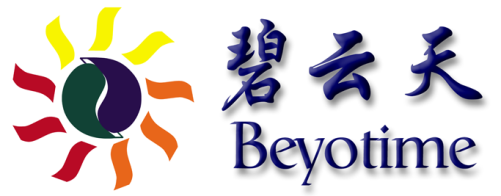 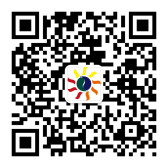 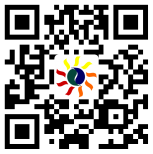 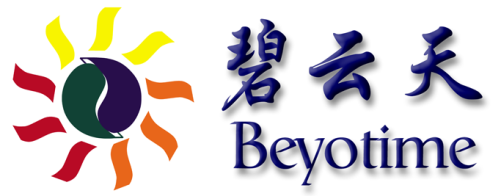 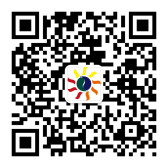 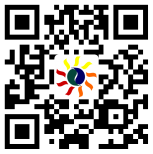 上海碧云天生物技术有限公司免疫共沉淀服务询价表Co-immunoprecipitation Services Quotation说明:客户信息:此信息为必填项，请您详细填写:样本信息服务信息注意事项依据您所提供的信息，我们的技术服务人员会及时的给出合理的推荐及报价。想了解更加详细的信息，请联系我们的技术服务人员，service@beyotime.com。客户需提供正确处理或者保存的样本。若客户提供抗体，须为符合技术要求的浓缩或即用型抗体(免疫沉淀用和检验用)，也可由碧云天代购；若服务因客户提供抗体原因而失败，碧云天不承担责任。碧云天建议用户提供阳性对照。请您详细填写以下信息并将填写完整的表格以附件形式发送到: service@beyotime.com我们的技术人员会根据您提供的详细信息进行详细的评估，并第一时间将评估结果发至您的邮箱。 感谢您对碧云天的信任与支持！您的姓名:您的电话:您的Email:邮编:您的单位名称:您所在的课题组:发票抬头:纳税人识别号:联系地址:收货地址: 同上     地址有变请寄往: 同上     地址有变请寄往: 同上     地址有变请寄往:Co-IP: Co-IP、WB验证互作蛋白      已知互作蛋白信息 Co-IP、质谱鉴定互作蛋白      未知互作蛋白信息样品类型: 组织     细胞                蛋白样品(是否变性)       其他(请提供详细的信息):            备注:请确保样品无致病性及传染性样品种属: 人(human)       大鼠(rat)       小鼠(mouse)    其他:            蛋白信息:蛋白名称及大小:               互作蛋白名称及大小: IP级别抗体: 客户提供                         由碧云天代购请填写抗体详细信息:备注: 服务内容: 样品制备              蛋白电泳           WB检测内源蛋白          Co-IP实验     WB反向验证           质谱鉴定互作蛋白交付形式: WB检测结果           WB验证结果        质谱鉴定结果其他要求: